Knights of Columbus Fourth Degree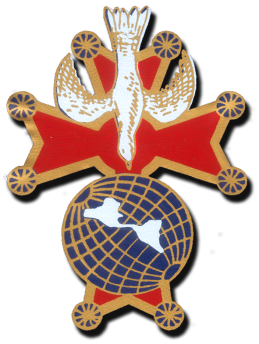                                          Russell RuhVice supreme Master3442 Fort Myers ave.Baton Rouge, La. 70814(225) 953-5356RRUH@AOL.comAUGUST 21, 2017Worthy Sirs,     I had a conference call with the Supreme Master today and all VSM’s. I want to bring all my brothers up to speed on this important matter. As these were the things discussed in the conversation.Any size now can be ordered through Knights Gear.In an exemplification all candidates may wear a dark colored business suit with a white shirt and appropriate tie.Exemplars may wear the same or the robes for the exemplification.Supreme is tossing around the idea of extending the 25% discount for a longer period so you may order your uniform.The Flash (colored portion of beret) has been ordered and soon there will be a drop down for you to order the color you need.The PG-13 is the absolute pin of the order now.  NO OTHERAfter June 30, 2018 any assembly that continues to wear the old regalia the Navigator will receive a call from the Master on the possibility of him being removed from office.Installations can now be done in the dark suit.You are now to drop out the part in the antechamber concerning the baldric, just discuss the pin.By June 30, 2018 ALL marshals are to be on board with wearing the new uniform as they represent the Master.   If they cannot removal from office is eminent.There is a possibility of Lynch and Kelly becoming a sales or just a shipper for the Order.Bottom line is June 30,2018 NO REGALIA---NEW UNIFORM ONLY----If cannot abide by this your assemblies will have no Color Corps.After June 30,2018 the Social Baldric will be prohibited.With the New Uniform you may wear the Service Baldric with the Sword of Liberty and white gloves for ceremonial occasions and Honor Guards.Here is the information on the website. Please look up and see the question and answers there. http://www.kofc.org/en/news/releases/new-fourth-degree-uniform-faq.html         I am passing on as much information as I can as I feel all of us need this information.  I am also giving you permission to send this information to any of your members that you feel necessary.   I would like to see the tension come to a point of ease and I do not want my brothers to miss out the chance of a savings on the uniform.  Myself and in the future VSM appointee Mike Porter will keep you abreast of all we can find out and let you know all.  You now know as much as we know.   It was also stated in the phone call that if your assembly decides not to purchase any of the new uniform that is fine with Supreme.  It is just after June 30,2018 you will NO LONGER have a Color Corps for any function.       My Friends and brothers I ask you to make a decision on what your heart tells you and take that course.  Just remember whatever you decide to do you will still be a member of the Fourth Degree. Please express all thoughts in writing good or bad with brotherly language to the Supreme Master and you might be heard.   Some of the things requested have been heard and changed already.  Just do what your heart tells you to do and not what others tell you.       If you have any questions DO NOT HESITATE to send an email to me at rruh@aol.com or to Appointee Mike Porter at mjpknight9282@aol.comFraternally Yours,Russell J. Ruh, Jr.Russell J. Ruh, Jr.VSM Bienville ProvinceKnights of Columbus